Children Young People and Family Centre 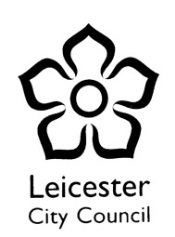 Room Booking FormTerms and ConditionsThe person booking the room should be mindful that the room is their responsibility of the worker allocated to the child or young person, including adhering to the centres policies and procedures in relation to health and safety. In addition, please be aware that and the building is used by the public and other professionals.The above items will be made available to you; however, you will be responsible for the setting up and packing away of your own equipment.Please leave the room in a tidy condition and ensure all cups / glasses are washed. If the room is left in an unsuitable condition, future room bookings may be terminatedPlease make sure you have filled out the external risk assessment form and have also completed the Personal Emergency Evacuation Plan for a Disabled User if necessary. Parking facilities are very minimal so when parking, please show consideration to our neighbours.Office Use OnlyName of person booking roomOrganisationEmail addressTelephoneCentre required No. of people attendingNo. of people attendingDate Room Required
DD/MM/YYYYTime
from/to:Purpose of Room BookingRoom Requirements (tables/chairs etc.)Terms and conditions    Check to confirm you have read and agreed to the booking terms and conditions    Check to confirm you have read and agreed to the booking terms and conditions    Check to confirm you have read and agreed to the booking terms and conditions    Check to confirm you have read and agreed to the booking terms and conditions    Check to confirm you have read and agreed to the booking terms and conditionsE-mail your completed form to:         childrencentres@leicester.gov.ukE-mail your completed form to:         childrencentres@leicester.gov.ukE-mail your completed form to:         childrencentres@leicester.gov.ukE-mail your completed form to:         childrencentres@leicester.gov.ukE-mail your completed form to:         childrencentres@leicester.gov.ukE-mail your completed form to:         childrencentres@leicester.gov.ukDate Booking ReceivedDD/MM/YYYYDate Room BookedDD/MM/YYYYAdmin Officer 